ANEXO 1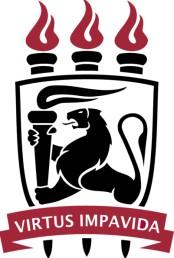 PRÓ-REITORIA DE GRADUAÇÃOFORMULÁRIO DE INSCRIÇÃO PARA SELEÇÃO DE SUBPROJETOS DE RESIDÊNCIA PEDAGÓGICA UFPE 2022 QUE IRÃO COMPOR O PROJETO INSTITUCIONAL DE RESIDÊNCIA PEDAGÓGICA DA UFPE (Edital CAPES Nº 23/2022)ÁreaÁreaÁrea1. Dados do/a professor/a candidato/a à coordenação do subprojeto: Nome:CPF:Departamento/curso:Disciplinas ministradas no curso:Telefones:E-mails:Link para o currículo na Plataforma Capes:Dados bancários:Banco:            Agência:Conta corrente (somente operação 001):Já atuou anteriormente como Coordenador de Area no PRP? Se a resposta anterior foi sim, responda: Por quantos meses?1. Dados do/a professor/a candidato/a à coordenação do subprojeto: Nome:CPF:Departamento/curso:Disciplinas ministradas no curso:Telefones:E-mails:Link para o currículo na Plataforma Capes:Dados bancários:Banco:            Agência:Conta corrente (somente operação 001):Já atuou anteriormente como Coordenador de Area no PRP? Se a resposta anterior foi sim, responda: Por quantos meses?1. Dados do/a professor/a candidato/a à coordenação do subprojeto: Nome:CPF:Departamento/curso:Disciplinas ministradas no curso:Telefones:E-mails:Link para o currículo na Plataforma Capes:Dados bancários:Banco:            Agência:Conta corrente (somente operação 001):Já atuou anteriormente como Coordenador de Area no PRP? Se a resposta anterior foi sim, responda: Por quantos meses?2. Dados dos/as professores/as candidatos/as à coordenadores/as voluntários/as(repita os dados abaixo quantas vezes forem necessárias para informar os CAs voluntários):Nome:CPF:Departamento/Núcleo:Curso:Disciplinas ministradas no curso: Telefones:E-mails:Link para o currículo na Plataforma Capes: Dados bancários:Banco:            Agência:Conta corrente (somente operação 001):2. Dados dos/as professores/as candidatos/as à coordenadores/as voluntários/as(repita os dados abaixo quantas vezes forem necessárias para informar os CAs voluntários):Nome:CPF:Departamento/Núcleo:Curso:Disciplinas ministradas no curso: Telefones:E-mails:Link para o currículo na Plataforma Capes: Dados bancários:Banco:            Agência:Conta corrente (somente operação 001):2. Dados dos/as professores/as candidatos/as à coordenadores/as voluntários/as(repita os dados abaixo quantas vezes forem necessárias para informar os CAs voluntários):Nome:CPF:Departamento/Núcleo:Curso:Disciplinas ministradas no curso: Telefones:E-mails:Link para o currículo na Plataforma Capes: Dados bancários:Banco:            Agência:Conta corrente (somente operação 001):Município(s) de localização da(s) escola(s)-campoMunicípio(s) de localização da(s) escola(s)-campoMunicípio(s) de localização da(s) escola(s)-campoNúcleosNúcleosNúcleosQuantidade de Núcleos:(Salienta-se que:a. Os subprojetos serão organizados em núcleos de residência pedagógica, compostos por 1 (uma) cota de bolsa de Docente Orientador, 3 (três) cotas de bolsa de Preceptor, 15 (quinze) cotas de bolsa de residente.b. Cada preceptor deverá acompanhar no máximo 6 residentes.c. De acordo com a  Portaria CAPES nº 82/2022  seu Art. 47 informa que os beneficiários das  modalidades de residente e iniciação à docência não poderão receber bolsa por  período superior a 18 (dezoito) meses no mesmo programa, mesmo que ingressem  em subprojeto diferente.)Quantidade de Núcleos:(Salienta-se que:a. Os subprojetos serão organizados em núcleos de residência pedagógica, compostos por 1 (uma) cota de bolsa de Docente Orientador, 3 (três) cotas de bolsa de Preceptor, 15 (quinze) cotas de bolsa de residente.b. Cada preceptor deverá acompanhar no máximo 6 residentes.c. De acordo com a  Portaria CAPES nº 82/2022  seu Art. 47 informa que os beneficiários das  modalidades de residente e iniciação à docência não poderão receber bolsa por  período superior a 18 (dezoito) meses no mesmo programa, mesmo que ingressem  em subprojeto diferente.)Quantidade de residentes:(colocar a quantidade por núcleo)Cursos participantesCursos participantesCursos participantesCódigo E-Mec/Nome docursoCPC e CC(Preenchimento automático)Nº de licenciandos com matrícula ativa no cursoCódigo E-Mec/Nome docursoCPC e CC(Preenchimento automático)Nº de licenciandos com matrícula ativa no cursoCódigo E-Mec/Nome docursoCPC e CC(Preenchimento automático)Nº de licenciandos com matrícula ativa no cursoObjetivosObjetivosObjetivosConcepções pedagógicasConcepções pedagógicasConcepções pedagógicasJustificativa e relevânciaJustificativa e relevânciaJustificativa e relevânciaPlanejamento das atividades do subprojeto e metodologia de implementaçãoPlanejamento das atividades do subprojeto e metodologia de implementaçãoPlanejamento das atividades do subprojeto e metodologia de implementaçãoAtividadeParticipantes envolvidosMetodologia de implementaçãoPlanejamento da carga horária de atividades dos residentesPlanejamento da carga horária de atividades dos residentesPlanejamento da carga horária de atividades dos residentesAtividadeAtividadeCarga HoráriaProduções/produtos esperados e formas de divulgaçãoProduções/produtos esperados e formas de divulgaçãoProduções/produtos esperados e formas de divulgaçãoProdução/produtoForma de divulgaçãoForma de divulgaçãoForma de aproveitamento da carga horária vivenciada no Programa Institucional de Residência Pedagógica, aprovada em Colegiado de Curso. (indicar se será como carga horária de disciplina (eletiva ou obrigatória) e/ou estágio supervisionado e/ou como atividade complementar). Forma de aproveitamento da carga horária vivenciada no Programa Institucional de Residência Pedagógica, aprovada em Colegiado de Curso. (indicar se será como carga horária de disciplina (eletiva ou obrigatória) e/ou estágio supervisionado e/ou como atividade complementar). Forma de aproveitamento da carga horária vivenciada no Programa Institucional de Residência Pedagógica, aprovada em Colegiado de Curso. (indicar se será como carga horária de disciplina (eletiva ou obrigatória) e/ou estágio supervisionado e/ou como atividade complementar). Disciplina (eletiva ou obrigatória)No caso de disciplinas e/ou estágio supervisionado, informar o nome,  código e ementa dos componentes curriculares a serem dispensadosNo caso de disciplinas e/ou estágio supervisionado, informar o nome,  código e ementa dos componentes curriculares a serem dispensadosEstágio SupervisionadoNo caso de disciplinas e/ou estágio supervisionado, informar o nome,  código e ementa dos componentes curriculares a serem dispensadosNo caso de disciplinas e/ou estágio supervisionado, informar o nome,  código e ementa dos componentes curriculares a serem dispensadosAtividade Complementar Colocar apenas o total de CH que pode ser aproveitada. Colocar apenas o total de CH que pode ser aproveitada. 